         августа 2022 г.№_____на № _______ от _________                                                        Организационный отдел                                                                                                        Администрации Главы                              Республики Марий ЭлПланосновных мероприятий Администрации Звениговского муниципального района
на сентябрь2022 года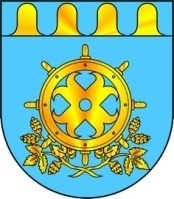 МАРИЙ ЭЛ РЕСПУБЛИКЫН ЗВЕНИГОВО МУНИЦИПАЛ РАЙОНЫНАДМИНИСТРАЦИЙЖЕМАРИЙ ЭЛ РЕСПУБЛИКЫН ЗВЕНИГОВО МУНИЦИПАЛ РАЙОНЫНАДМИНИСТРАЦИЙЖЕАДМИНИСТРАЦИЯ ЗВЕНИГОВСКОГО МУНИЦИПАЛЬНОГО РАЙОНАРЕСПУБЛИКИ МАРИЙ ЭЛЛенина ур., 39 п., Звенигово ола,Марий Эл Республика, 425060ул. Ленина, д. 39, г. Звенигово,Республика Марий Эл, 425060тел./факс: (8-245) 7-17-55, 7-33-70, e-mail: adzven@rambler.ru, zvenigov@chaos.gov.mari.run, ИНН/КПП/1203001273/120301001тел./факс: (8-245) 7-17-55, 7-33-70, e-mail: adzven@rambler.ru, zvenigov@chaos.gov.mari.run, ИНН/КПП/1203001273/120301001тел./факс: (8-245) 7-17-55, 7-33-70, e-mail: adzven@rambler.ru, zvenigov@chaos.gov.mari.run, ИНН/КПП/1203001273/120301001тел./факс: (8-245) 7-17-55, 7-33-70, e-mail: adzven@rambler.ru, zvenigov@chaos.gov.mari.run, ИНН/КПП/1203001273/120301001«Согласовано»Глава АдминистрацииЗвениговского муниципального районаВ.Е. Геронтьев№ п/п№ п/пНаименование мероприятийДата проведенияДата проведенияОтветственные  за  проведениеОтветственные  за  проведениеМероприятия, посвященные Дню знаний:Театрализованно-игровая программа «Школьный год в права вступает» (Красноярский ЦДиК)Поздравительная акция «С Днем знаний» (Суслонгерский ЦДиК)Развлекательная программа «С Днем знаний, ученик!» (Исменецкий ЦДиК)Акция «Навстречу к знаниям» (Звениговский РЦДиК, по г. Звенигово)Музейно-образовательная программа «Знание – это сила» (Звениговский районный краеведческий музей)Праздничное мероприятие «Детский праздник во дворе» (Кужмарский ЦДиК)Музейная акция – День открытых дверей «Здравствуй, музей!» (Звениговский районный краеведческий музей)01.09.202209.00 час.01.09.202209.00 час.01.09.202210.00 час.01.09.202211.00 час.01.09.202212.00 час.01.09.202212.00 час.01.09.2022-09.09.202201.09.202209.00 час.01.09.202209.00 час.01.09.202210.00 час.01.09.202211.00 час.01.09.202212.00 час.01.09.202212.00 час.01.09.2022-09.09.2022Отдел культурыОтдел культурыМероприятия, посвященные Дню солидарности в борьбе с терроризмом:Акция «Скажем терроризму «Нет!» (Звениговский РЦДиК, по г. Звенигово)Час раздумий «Дом ангелов. Беслан» (Звениговская межпоселенческая библиотека)Информационная выставка «Мир без терроризма» (Звениговская межпоселенческая библиотека)Акция «Наш мир без террора» (Суслонгерский ЦДиК, по п. Суслонгер)Акция «Чтобы помнили, чтобы поняли» (Исменецкий ЦДиК)Информационная программа «Терроризм без масок» (Шимшургинский ЦДиК)Музейно-образовательная программа «Миру-мир!» (Звениговский районный краеведческий музей)02.09.2022в течение дня02.09.202214.00 час.03.09.202210.00 час.03.09.202213.00 час.03.09.202214.30 час.03.09.202216.00 час.06.09.202212.00 час.02.09.2022в течение дня02.09.202214.00 час.03.09.202210.00 час.03.09.202213.00 час.03.09.202214.30 час.03.09.202216.00 час.06.09.202212.00 час.Отдел культурыОтдел культурыОбзорные экскурсии «День открытых дверей» (Дом народных умельцев)02.09.202210.00 час.02.09.202210.00 час.Отдел культурыОтдел культурыСпортивная акция – велопробег «День воинской славы» (Кокшамарский ЦДиК, улица д. Кокшамары)02.09.202214.00 час.02.09.202214.00 час.Отдел культурыОтдел культурыМесячник безопасности детейВсероссийский урок ОБЖ150 лет со дня открытия МОУ «Красноярская СОШ»02.09.202202.09.2022Отдел образованияОтдел образованияМеждународный исторический «Диктант Победы» - 2022 г. (Звениговская межпоселенческая библиотека)03.09.202210.00 час.03.09.202210.00 час.Отдел культурыОтдел культурыМитинг в Парке 60-летия Победы: проведение Всероссийской акции «Капля жизни» (г. Звенигово, Звениговский Центр детского творчества)Диктант Победы (образовательные учреждения Звениговского р-на)03.09.202203.09.2022Отдел образованияОтдел образованияСовет глав Администраций городских и сельских поселений района по текущим вопросам05.09.202210.00 час.05.09.202210.00 час.Отдел организационной работы и делопроизводстваОтдел организационной работы и делопроизводстваПересдача ОГЭ в 9 классах - математика05.09.202205.09.2022Отдел образованияОтдел образованияСовещание главы Администрации района с заместителями главы Администрации и руководителями отделов Администрации района.05, 12, 19, 26сентября08.00 час. 05, 12, 19, 26сентября08.00 час. Отдел организационной работы и делопроизводстваОтдел организационной работы и делопроизводстваСовещание главы Администрации района с руководителями федеральных и республиканских органов исполнительной власти05, 12, 19, 26сентября08.00 час.05, 12, 19, 26сентября08.00 час.Отдел организационной работы и делопроизводстваОтдел организационной работы и делопроизводстваЗаседание Административной комиссии05.09.2022,12.09.2022,19.09.2022,26.08.2022,15 ч.00 мин05.09.2022,12.09.2022,19.09.2022,26.08.2022,15 ч.00 минЗаместитель главы Администрации (по социальным вопросам)Заместитель главы Администрации (по социальным вопросам)Еженедельная тренировка с ЕДДС МО и служб муниципального района07,14,21,28сентября 202207,14,21,28сентября 2022Сектор ГОЧС и МПСектор ГОЧС и МПСведения о работе автобусов по маршрутам регулярных перевозок02.09.202202.09.2022Отдел жилищно-коммунального хозяйстваОтдел жилищно-коммунального хозяйстваОтчет о проведении мероприятий по благоустройству и уборке берегов водных объектов в рамках Общероссийской акции «Вода России»05.09.202205.09.2022Отдел жилищно-коммунального хозяйстваОтдел жилищно-коммунального хозяйстваАнализ начислений, поступлений и собираемости платежей населения за жилищно-коммунальные услуги по срокам оплаты08.09.202208.09.2022Отдел жилищно-коммунального хозяйстваОтдел жилищно-коммунального хозяйстваМуниципальная викторина «Слава русскому солдату», посвященная 210-летию со дня Бородинского сражения (Звениговский центр детского творчества)Пересдача ОГЭ в 9 классах – русский язык08.09.202208.09.2022Отдел образованияОтдел образованияВыставка ДПИ «Живое ремесло» мастеров г. Звенигово (Дом народных умельцев)09.09.202230.09.202214.00 час.09.09.202230.09.202214.00 час.Отдел культурыОтдел культурыКонцертная программа «МЕЧТА открывает двери» (Звениговский РЦДиК)11.09.202218.00 час.11.09.202218.00 час.Отдел культурыОтдел культурыПересдача ОГЭ в 9 классах – история, биология, физика, география12.09.202212.09.2022Отдел образованияОтдел образованияРайонный фестиваль – конкурс   «Нематериальное культурное наследие» (Звениговский РЦДиК)13.09.2022-24.09.202213.09.2022-24.09.2022Отдел культурыОтдел культурыЗаседание комиссии по делам несовершеннолетних и защите их прав08.09.2022,22.09.202208.09.2022,22.09.2022Консультант комиссии по делам несовершеннолетнихКонсультант комиссии по делам несовершеннолетнихПересдача ОГЭ в 9 классах – обществознание, химия, информатика15.09.202215.09.2022Отдел образованияОтдел образованияМониторинг изменения размера платы граждан за ЖКУ, связанного с установленными тарифами для населения и нормативами потребления коммунальных услуг в разрезе ОКК и муниципальных образований района в 2022 году15.09.202215.09.2022Отдел жилищно-коммунального хозяйстваОтдел жилищно-коммунального хозяйстваСоставление топливно-финансового баланса за август 2022 года (фактическое исполнение)15.09.202215.09.2022Отдел экономикиОтдел экономикиОсуществление мониторинга социально-экономических и производственных показателей деятельности сельскохозяйственных предприятий16.09.2022-22.09.202216.09.2022-22.09.2022Сектор развития сельскохозяйственного производстваСектор развития сельскохозяйственного производстваКоллегия при главе Администрации Звениговского муниципального района: о подготовке к отопительному сезону на период 2022-2023 гг.15.09.202215.09.2022Первый заместитель главы Администрации Первый заместитель главы Администрации Мониторинг состояния кредиторской задолженности организаций, осуществляющих управление МКД и ресурсоснабжающими организациями по оплате ТЭР19.09.202219.09.2022Отдел жилищно-коммунального хозяйстваОтдел жилищно-коммунального хозяйстваМеждународный день мира. Митинг в Парке 60 – летия Победы (Звениговский Центр детского творчества)21.09.202221.09.2022Отдел образованияОтдел образованияX городская историческая викторина «Знатоки истории», посвященная празднованию 80-летия разгрома советскими войсками немецко-фашистских войск в Сталинградской битве (Звениговский районный краеведческий музей)22.09.202214.00 час.22.09.202214.00 час.Отдел культурыОтдел культурыПоздравительная программа «Долгих вам лет», посвященные Дню долгожителя (Шелангерский ЦДиК)22.09.202214.00. час.22.09.202214.00. час.Отдел культурыОтдел культуры«Месячник безопасности детей» на территории Звениговского муниципального района в 2022 году22.08.2022-22.09.202222.08.2022-22.09.2022Сектор ГОЧС и МПСектор ГОЧС и МПСоставление прогноза топливно-финансового баланса на октябрь 2022 года23.09.202223.09.2022Отдел экономикиОтдел экономикиМониторинг просроченной задолженности ресурсоснабжающих организаций перед поставщиками ТЭР26.09.202226.09.2022Отдел жилищно-коммунального хозяйстваОтдел жилищно-коммунального хозяйстваПраздничная программа «Девица краса», посвященная Дню красоты (Кокшамарский ЦДиК)30.09.202215.00 час.30.09.202215.00 час.Отдел культурыОтдел культурыКонтроль и оказание консультативной помощи по вопросам программы «Формирование комфортной городской среды»в течение месяцав течение месяцаОтдел капитального строительства и архитектурыОтдел капитального строительства и архитектурыПодготовка проектов разрешений на строительство объектов (по мере поступления заявлений и сбора документации)в течение месяцав течение месяцаОтдел капитального строительства и архитектурыОтдел капитального строительства и архитектурыПодготовка проектов разрешений на ввод объекта в эксплуатацию (по мере поступления заявлений и сбора документации)в течение месяцав течение месяцаОтдел капитального строительства и архитектурыОтдел капитального строительства и архитектурыУчастие в комиссиях городских и сельских поселений по обследованию зданий и сооружений (по мере поступления заявлений)в течение месяцав течение месяцаОтдел капитального строительства и архитектурыОтдел капитального строительства и архитектурыПодготовка проектно-сметной документации по объектам капитального строительства на 2020-2024 гг.в течение месяцав течение месяцаОтдел капитального строительства и архитектурыОтдел капитального строительства и архитектурыКонтроль разработки проектов планировки и проектов межевания городских и сельских поселений Звениговского муниципального районав течение месяцав течение месяцаОтдел капитального строительства и архитектурыОтдел капитального строительства и архитектурыПрием документов для заключения договоров аренды и купли - продажи земельных участков и объектов недвижимого имущества, перераспределения земельных участков, для утверждения схем расположения земельных участков на кадастровом плане территориив течение месяцав течение месяцаОтдел по управлению муниципальным имуществом и земельными ресурсамиОтдел по управлению муниципальным имуществом и земельными ресурсамиРегистрация права собственности  Звениговского муниципального района РМЭ на земельные участки и объекты недвижимого имущества районав течение месяцав течение месяцаОтдел по управлению муниципальным имуществом и земельными ресурсамиОтдел по управлению муниципальным имуществом и земельными ресурсамиРазъяснительная работа с физическими и юридическими лицами по вопросам предоставления земельных участковв течение месяцав течение месяцаОтдел по управлению муниципальным имуществом и земельными ресурсамиОтдел по управлению муниципальным имуществом и земельными ресурсамиПрием заявлений о намерении участвовать в аукционах по продаже и на право заключения договоров аренды земельных участковв течение месяцав течение месяцаОтдел по управлению муниципальным имуществом и земельными ресурсамиОтдел по управлению муниципальным имуществом и земельными ресурсамиПостановка на кадастровый учет, внесение изменений и снятие с учета земельных участковв течение месяцав течение месяцаОтдел по управлению муниципальным имуществом и земельными ресурсамиОтдел по управлению муниципальным имуществом и земельными ресурсамиМониторинг по передаче ТП, ЛЭП и сетей газоснабжения предприятиям коммунального комплексав течение месяцав течение месяцаОтдел жилищно-коммунального хозяйстваОтдел жилищно-коммунального хозяйстваПереселение граждан из аварийного жилищного фонда 2019-2025 годы в течение месяцав течение месяцаОтдел жилищно-коммунального хозяйстваОтдел жилищно-коммунального хозяйстваМониторинг работы с должниками по оплате  ЖКУв течение месяцав течение месяцаОтдел жилищно-коммунального хозяйстваОтдел жилищно-коммунального хозяйстваВыявление мест несанкционированного размещения отходовв течение месяцав течение месяцаОтдел жилищно-коммунального хозяйстваОтдел жилищно-коммунального хозяйстваРазъяснительная работа с руководителями предприятий, индивидуальными предпринимателями, поселениями по созданию условий для привлечения инвестиций на территории Звениговского  районав течение месяцав течение месяцаОтдел экономикиОтдел экономикиКонтроль организации несения дежурства ЕДДС муниципального районав течение месяцав течение месяцаСектор ГО ЧС и МПСектор ГО ЧС и МППодготовка к республиканскому смотру-конкурсу добровольных пожарных дружин и команд на звание «Лучшее подразделение ДПО»в течение месяцав течение месяцаСектор ГО ЧС и МПСектор ГО ЧС и МПКонсультирование молодых семей по программе «Жилье для молодой семьи на 2021-2025 годы»в течение месяцав течение месяцаСектор ФКСиМСектор ФКСиМПрием документов от молодых семей, изъявивших желание принять участие в программе «Жилье для молодой семьи на 2021-2025 годы»в течение месяцав течение месяцаСектор ФКСиМСектор ФКСиМПроведение обследования рынков сельскохозяйственной продукции и важнейших продовольственных товаровв течение месяцав течение месяцаСектор развития сельскохозяйственного производстваСектор развития сельскохозяйственного производстваМониторинг приобретения сельхозтоваропроизводителями семян, удобрений, средств в течение месяцав течение месяцаСектор развития сельскохозяйственного производстваСектор развития сельскохозяйственного производстваЗаседание комиссии по вопросам укрепления дисциплины оплаты труда и уплаты страховых взносов по обязательному социальному страхованиюв течение месяца (по мере необходимости)в течение месяца (по мере необходимости)Отдел экономикиОтдел экономикиРабота с организациями района по реализации программы «Энергосбережение и повышение энергетической эффективности в Звениговском муниципальном районе на 2019-2023 годы»в течение месяца в течение месяца Отдел экономикиОтдел экономикиРуководитель отдела организационной работы и делопроизводства Администрации Звениговского муниципального районаРуководитель отдела организационной работы и делопроизводства Администрации Звениговского муниципального районаРуководитель отдела организационной работы и делопроизводства Администрации Звениговского муниципального районаН.В. МолотоваН.В. Молотова